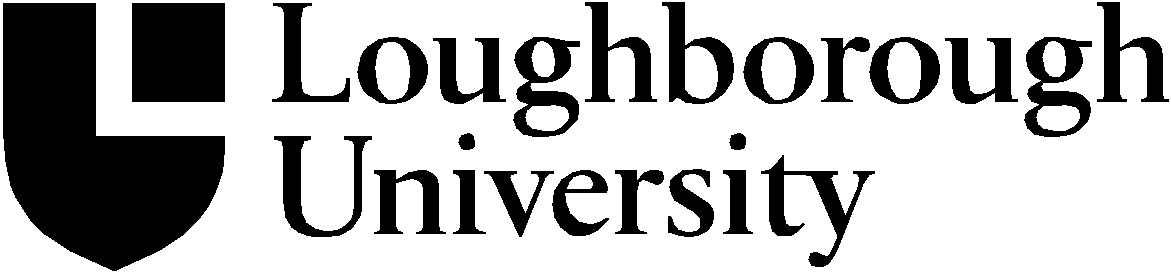 SENATESubject:	Structure for Teacher Education within the UniversityOrigin:	School of Sport, Exercise and Health Sciences (SSEHS) and Loughborough Design School (LDS)Executive Summary / Senate Action Required: 	Senate is asked to note new arrangements for the support and co-ordination of Teacher Education at the University and that the Teacher Education Unit will not exist as a separate organizational entity after 1 August 2012.The following structure for Teacher Education within the University, has now been agreed between both SSEHS and LDS and approved by Operations Committee.     Establishing the new structure has involved i) consultation with the Deans, Associate Deans (Teaching), Operation Managers, Senior Teacher Education colleagues and the Learning and Teaching Committees within both Schools, and ii) the drawing up of a paper outlining the full detail and rationale for the structure.  Broadly, the following has been agreed: For the existing Learning and Teaching Committees within both Schools to assume responsibility for the relevant Teacher Education-related Programmes.  The Postgraduate Programmes Committee within SSEHS will assume responsibility for the PGCE and MSc in Education (Physical Education) programme and the LDS will assume responsibility for the PGCE programmes and MSc in Education programmes in Design and Technology and Science.  That existing administrative staff will move into SSEHS and all PGCE programme administration will be provided from within SSEHS with the “usual” joint programme split of resources. The administration for the MSc in Education programmes will be housed within the respective Schools.To form a Teacher Education Programmes Committee (TEPC) which will report to the Learning and Teaching Committees in both Schools (and any other Schools offering teacher education programmes in the future).  The remit and membership of the TEPC as well as the roles and responsibilities of the Director of Teacher Education (formerly Director of the Teacher Education Unit) and Teacher Education Programme Directors.  It is proposed that both Schools gradually move towards the new structure during 2011-2012 with full implementation planned for August 2012.